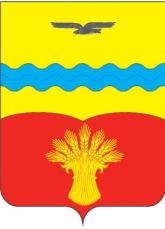 Администрация муниципального образования Кинзельский сельсовет Красногвардейского района Оренбургской областиП О С Т А Н О В Л Е Н И Е01 сентября 2016 года                                                                                      № 104-пс. КинзелькаОб отмене на территории муниципального образования Кинзельский сельсовет режима повышенной готовностиВ соответствии с Федеральным законом от 21 декабря 1994 года № 68-ФЗ «О защите населения и территорий от чрезвычайных ситуаций природного и техногенного характера», постановлением Правительства Российской Федерации от 30 декабря 2003 года № 794 «О единой государственной системе предупреждения и ликвидации чрезвычайных ситуаций», от 21 мая 2007 года № 304 «О классификации чрезвычайных ситуаций природного и техногенного характера», постановлением Правительства Оренбургской области от 30 ноября 2009 года № 593-п «Об утверждении положения об Оренбургской территориальной подсистеме единой государственной системы предупреждения и ликвидации чрезвычайных ситуаций», Указом губернатора Оренбургской области от 04 августа 2016 года № 414-ук «О введении на территории Оренбургской области режима повышенной готовности», руководствуясь Уставом муниципального образования  Кинзельский сельсовет Красногвардейского района Оренбургской области и в связи с устранением обстоятельств, послуживших основанием для введения режима чрезвычайной ситуации, вызванной неблагоприятными погодными условиями (порывистый ветер, ураган, высокие температуры воздуха), создавшими угрозу безопасности жизнедеятельности населения:Отменить с 01 сентября 2016 года на территории Кинзельского сельсовета режим повышенной готовности.Настоящее постановление вступает в силу со дня подписания.Контроль за исполнением настоящего постановления оставляю за собой.Глава сельсовета                                                                                       Г.Н. Работягов                                                                   Разослано: в дело, администрации района, руководителям организаций, на стенды для обнародования, прокурору района.